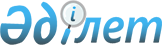 О внесении изменений и дополнения в решение Уральского городского маслихата от 22 декабря 2022 года № 22-2 "О городском бюджете на 2023-2025 годы"Решение Уральского городского маслихата Западно-Казахстанской области от 17 апреля 2023 года № 2-2
      Уральский городской маслихат РЕШИЛ:
      1. Внести в решение Уральского городского маслихата от 22 декабря 2022 года №22-2 "О городском бюджете на 2023-2025 годы" следующие изменения и дополнение:
      пункт 1 изложить в следующей редакции: 
      "1. Утвердить городской бюджет на 2023-2025 годы согласно приложениям 1, 2 и 3 соответственно, в том числе на 2023 год в следующих объемах:
      1) доходы – 49 533 715 тысяч тенге:
      налоговые поступления – 22 364 514 тысяч тенге;
      неналоговые поступления – 437 555 тысяч тенге;
      поступления от продажи основного капитала – 13 906 514 тысяч тенге;
      поступления трансфертов – 12 825 132 тысячи тенге;
      2) затраты – 47 357 630 тысяч тенге;
      3) чистое бюджетное кредитование – 0 тенге:
      бюджетные кредиты – 0 тенге; 
      погашение бюджетных кредитов – 0 тенге;
      4) сальдо по операциям с финансовыми активами – 0 тенге:
      приобретение финансовых активов – 0 тенге;
      поступления от продажи финансовых активов государства – 0 тенге;
      5) дефицит (профицит) бюджета – 2 176 085 тысяч тенге;
      6) финансирование дефицита (использование профицита) бюджета – - 2 176 085 тысяч тенге:
      поступления займов – 7 872 981 тысяча тенге;
      погашение займов – 10 528 359 тысяч тенге;
      используемые остатки бюджетных средств – 479 293 тысячи тенге.";
      пункт 6 изложить в следующей редакции:
      "6. Учесть, что в городском бюджете на 2023 год предусмотрены целевые трансферты из вышестоящего бюджета:
      республиканского бюджета в общей сумме 7 457 757 тысяч тенге:
      на проектирование, развитие и (или) обустройство инженерно-коммуникационной инфраструктуры – 6 457 757 тысяч тенге;
      на развитие системы водоснабжения и водоотведения – 900 000 тысяч тенге; 
      на развитие транспортной инфраструктуры – 100 000 тысяч тенге;
      областного бюджета в общей сумме 5 362 901 тысяча тенге:
      на выплату государственной адресной социальной помощи – 436 800 тысяч тенге;
      на гарантированный социальный пакет – 76 631 тысяча тенге;
      на размещение государственного социального заказа в неправительственных организациях – 115 594 тысячи тенге;
      на обеспечение нуждающихся лиц с инвалидностью протезно-ортопедическими, сурдотехническими и тифлотехническими средствами, специальными средствами передвижения, обязательными гигиеническими средствами, а также предоставление услуг санаторно-курортного лечения, специалиста жестового языка, индивидуальных помощников в соответствии с индивидуальной программой реабилитации лица с инвалидностью – 844 230 тысяч тенге;
      на субсидирование затрат работодателя на создание специальных рабочих мест для трудоустройства лиц с инвалидностью – 1 035 тысяч тенге;
      на программу занятости – 1 044 096 тысяч тенге;
      на развитие системы квалификаций – 783 тысячи тенге;
      на краткосрочное профессиональное обучение по востребованным на рынке труда квалификациям и навыкам – 8 698 тысяч тенге;
      на проект "контракт поколений" – 1 152 тысячи тенге;
      центру активного долголетия – 42 807 тысяч тенге;
      на предоставление жилищных сертификатов – 100 000 тысяч тенге;
      на проектирование, развитие и (или) обустройство инженерно-коммуникационной инфраструктуры – 163 613 тысяч тенге;
      на развитие коммунального хозяйства – 86 783 тысячи тенге; 
      на развитие транспортной инфраструктуры – 311 712 тысяч тенге;
      на развитие системы водоснабжения и водоотведения – 1 005 931 тысяча тенге; 
      на благоустройство и озеленение населенных пунктов – 111 933 тысячи тенге; 
      на капитальный и средний ремонт автомобильных дорог районного значения и улиц населенных пунктов – 1 011 103 тысячи тенге;
      бюджетные кредиты в общей сумме 7 872 981 тысяча тенге:
      на проектирование и (или) строительство, реконструкцию жилья коммунального жилищного фонда – 7 872 981 тысяча тенге.";
      дополнить пунктом 6 -1 следующего содержания:
      "6-1. Учесть, что в городском бюджете на 2023 год предусмотрены целевые трансферты бюджетам поселков, сельского округа в общей сумме 1 299 454 тысячи тенге. Распределение указанных сумм бюджетам поселков, сельского округа осуществляется на основании постановления акимата города Уральска.";
      приложение 1 к указанному решению изложить в новой редакции согласно приложению к настоящему решению.
      2. Настоящее решение вводится в действие с 1 января 2023 года. Городской бюджет на 2023 год
					© 2012. РГП на ПХВ «Институт законодательства и правовой информации Республики Казахстан» Министерства юстиции Республики Казахстан
				
      Председатель Уральского городского маслихата

Е.Калиев
Приложение 
к решению Уральского 
городского маслихата 
от 17 апреля 2023 года № 2-2Приложение 1 
к решению Уральского 
городского маслихата 
от 22 декабря 2022 года № 22-2
Категория
Категория
Категория
Категория
Категория
Категория
Сумма, тысяч тенге
Класс
Класс
Класс
Класс
Класс
Сумма, тысяч тенге
Подкласс
Подкласс
Подкласс
Подкласс
Сумма, тысяч тенге
Специфика
Специфика
Специфика
Сумма, тысяч тенге
Наименование
Сумма, тысяч тенге
1) Доходы
49 533 715
1
Налоговые поступления
22 364 514
01
Подоходный налог
10 654 027
1
Корпоративный подоходный налог
5 188 062
2
Индивидуальный подоходный налог
5 465 965
03
Социальный налог
2 893 150
1
Социальный налог
2 893 150
04
Hалоги на собственность
4 287 907
1
Hалоги на имущество
2 723 613
3
Земельный налог
101 302
4
Hалог на транспортные средства
1 462 992
05
Внутренние налоги на товары, работы и услуги
2 912 067
2
Акцизы
544 948
3
Поступления за использование природных и других ресурсов
82 170
4
Сборы за ведение предпринимательской и профессиональной деятельности
2 284 949
5
Налог на игорный бизнес
0
07
Прочие налоги
2 824
1
Прочие налоги
2 824
08
Обязательные платежи, взимаемые за совершение юридически значимых действий и (или) выдачу документов уполномоченными на то государственными органами или должностными лицами
1 614 539
1
Государственная пошлина
1 614 539
2
Неналоговые поступления
437 555
01
Доходы от государственной собственности
263 949
1
Поступления части чистого дохода государственных предприятий
0
5
Доходы от аренды имущества, находящегося в государственной собственности
208 035
7
Вознаграждение по кредитам, выданным из государственного бюджета
8 697
9
Прочие доходы от государственной собственности
47 217
03
Поступления денег от проведения государственных закупок, организуемых государственными учреждениями, финансируемыми из государственного бюджета
875
1
Поступления денег от проведения государственных закупок, организуемых государственными учреждениями, финансируемыми из государственного бюджета
875
06
Прочие неналоговые поступления
172 731
1
Прочие неналоговые поступления
172 731
3
Поступления от продажи основного капитала
13 906 514
01
Продажа государственного имущества, закрепленного за государственными учреждениями
12 995 174
1
Продажа государственного имущества, закрепленного за государственными учреждениями
12 995 174
03
Продажа земли и нематериальных активов
911 340
1
Продажа земли
744 015
2
Продажа нематериальных активов
167 325
4
Поступления трансфертов 
12 825 132
01
Трансферты из нижестоящих органов государственного управления
4 474
3
Трансферты из бюджетов городов районного значения, сел, поселков, сельских округов
4 474
02
Трансферты из вышестоящих органов государственного управления
12 820 658
2
Трансферты из областного бюджета
12 820 658
Функциональная группа
Функциональная группа
Функциональная группа
Функциональная группа
Функциональная группа
Функциональная группа
Сумма, тысяч тенге
Функциональная подгруппа
Функциональная подгруппа
Функциональная подгруппа
Функциональная подгруппа
Функциональная подгруппа
Сумма, тысяч тенге
Администратор бюджетных программ
Администратор бюджетных программ
Администратор бюджетных программ
Администратор бюджетных программ
Сумма, тысяч тенге
Программа
Программа
Программа
Сумма, тысяч тенге
Подпрограмма
Подпрограмма
Сумма, тысяч тенге
Наименование
Сумма, тысяч тенге
2) Затраты
47 357 630
01
Государственные услуги общего характера
2 243 561
1
Представительные, исполнительные и другие органы, выполняющие общие функции государственного управления
380 635
112
Аппарат маслихата района (города областного значения)
48 741
001
Услуги по обеспечению деятельности маслихата района (города областного значения)
48 741
003
Капитальные расходы государственного органа
0
122
Аппарат акима района (города областного значения)
331 894
001
Услуги по обеспечению деятельности акима района (города областного значения)
326 980
003
Капитальные расходы государственного органа
4 914
2
Финансовая деятельность
223 946
452
Отдел финансов района (города областного значения)
173 409
001
Услуги по реализации государственной политики в области исполнения бюджета и управления коммунальной собственностью района (города областного значения)
93 652
003
Проведение оценки имущества в целях налогообложения
17 070
010
Приватизация, управление коммунальным имуществом, постприватизационная деятельность и регулирование споров, связанных с этим
44 000
018
Капитальные расходы государственного органа
0
113
Целевые текущие трансферты нижестоящим бюджетам
18 687
805
Отдел государственных закупок района (города областного значения)
50 537
001
Услуги по реализации государственной политики в области государственных закупок на местном уровне
38 617
003
Капитальные расходы государственного органа
11 920
5
Планирование и статистическая деятельность
86 155
453
Отдел экономики и бюджетного планирования района (города областного значения)
86 155
001
Услуги по реализации государственной политики в области формирования и развития экономической политики, системы государственного планирования
74 227
004
Капитальные расходы государственного органа
0
061
Экспертиза и оценка документации по вопросам бюджетных инвестиций и государственно-частного партнерства, в том числе концессии
11 928
9
Прочие государственные услуги общего характера
1 552 825
454
Отдел предпринимательства и сельского хозяйства района (города областного значения)
47 709
001
Услуги по реализации государственной политики на местном уровне в области развития предпринимательства и сельского хозяйства
47 709
007
Капитальные расходы государственного органа
0
458
Отдел жилищно-коммунального хозяйства, пассажирского транспорта и автомобильных дорог района (города областного значения)
1 505 116
001
Услуги по реализации государственной политики на местном уровне в области жилищно-коммунального хозяйства, пассажирского транспорта и автомобильных дорог
214 349
013
Капитальные расходы государственного органа
10 000
113
Целевые текущие трансферты нижестоящим бюджетам
1 280 767
02
Оборона
82 312
1
Военные нужды
74 490
122
Аппарат акима района (города областного значения)
74 490
005
Мероприятия в рамках исполнения всеобщей воинской обязанности
74 490
2
Организация работы по чрезвычайным ситуациям
7 822
122
Аппарат акима района (города областного значения)
7 822
006
Предупреждение и ликвидация чрезвычайных ситуаций масштаба района (города областного значения)
6 396
007
Мероприятия по профилактике и тушению степных пожаров районного (городского) масштаба, а также пожаров в населенных пунктах, в которых не созданы органы государственной противопожарной службы
1 426
03
Общественный порядок, безопасность, правовая, судебная, уголовно-исполнительная деятельность
335 582
9
Прочие услуги в области общественного порядка и безопасности
335 582
458
Отдел жилищно-коммунального хозяйства, пассажирского транспорта и автомобильных дорог района (города областного значения)
281 829
021
Обеспечение безопасности дорожного движения в населенных пунктах
281 829
499
Отдел регистрации актов гражданского состояния района (города областного значения)
53 753
001
Услуги по реализации государственной политики на местном уровне в области регистрации актов гражданского состояния
53 753
003
Капитальные расходы государственного органа
0
06
Социальная помощь и социальное обеспечение
5 734 663
1
Социальное обеспечение
596 798
451
Отдел занятости и социальных программ района (города областного значения)
596 798
005
Государственная адресная социальная помощь
595 763
026
Субсидирование затрат работодателя на создание специальных рабочих мест для трудоустройства лиц с инвалидностью
1 035
2
Социальная помощь
4 376 639
451
Отдел занятости и социальных программ района (города областного значения)
4 376 639
002
Программа занятости 
1 212 280
006
Оказание жилищной помощи
22 448
007
Социальная помощь отдельным категориям нуждающихся граждан по решениям местных представительных органов
660 000
010
Материальное обеспечение детей с инвалидностью, воспитывающихся и обучающихся на дому
36 000
013
Социальная адаптация лиц, не имеющих определенного местожительства
147 249
015
Территориальные центры социального обслуживания пенсионеров и лиц с инвалидностью
632 072
017
Обеспечение нуждающихся лиц с инвалидностью протезно-ортопедическими, сурдотехническими и тифлотехническими средствами, специальными средствами передвижения, обязательными гигиеническими средствами, а также предоставление услуг санаторно-курортного лечения, специалиста жестового языка, индивидуальных помощников в соответствии с индивидуальной программой реабилитации лица с инвалидностью
1 488 259
023
Обеспечение деятельности центров занятости населения
178 331
9
Прочие услуги в области социальной помощи и социального обеспечения
761 226
451
Отдел занятости и социальных программ района (города областного значения)
661 226
001
Услуги по реализации государственной политики на местном уровне в области обеспечения занятости и реализации социальных программ для населения
160 259
011
Оплата услуг по зачислению, выплате и доставке пособий и других социальных выплат
3 474
021
Капитальные расходы государственного органа
0
028
Услуги лицам из групп риска, попавшим в сложную ситуацию вследствие насилия или угрозы насилия
90 182
050
Обеспечение прав и улучшение качества жизни лиц с инвалидностью в Республике Казахстан 
201 941
054
Размещение государственного социального заказа в неправительственных организациях
187 267
062
Развитие системы квалификаций
783
067
Капитальные расходы подведомственных государственных учреждений и организаций
17 320
458
Отдел жилищно-коммунального хозяйства, пассажирского транспорта и автомобильных дорог района (города областного значения)
100 000
094
Предоставление жилищных сертификатов как социальная помощь 
100 000
07
Жилищно-коммунальное хозяйство
23 801 645
1
Жилищное хозяйство
14 715 964
458
Отдел жилищно-коммунального хозяйства, пассажирского транспорта и автомобильных дорог района (города областного значения)
210 613
002
Изъятие, в том числе путем выкупа земельных участков для государственных надобностей и связанное с этим отчуждение недвижимого имущества
0
003
Организация сохранения государственного жилищного фонда
171 213
004
Обеспечение жильем отдельных категорий граждан
5 400
031
Изготовление технических паспортов на объекты кондоминиумов
34 000
070
Возмещение платежей населения по оплате коммунальных услуг в режиме чрезвычайного положения в Республике Казахстан
0
467
Отдел строительства района (города областного значения)
14 505 351
003
Проектирование и (или) строительство, реконструкция жилья коммунального жилищного фонда
7 873 981
004
Проектирование, развитие и (или) обустройство инженерно-коммуникационной инфраструктуры
6 631 370
2
Коммунальное хозяйство
3 258 810
458
Отдел жилищно-коммунального хозяйства, пассажирского транспорта и автомобильных дорог района (города областного значения)
3 221 008
012
Функционирование системы водоснабжения и водоотведения
200 108
028
Развитие коммунального хозяйства
796 134
029
Развитие системы водоснабжения и водоотведения
2 113 613
048
Развитие благоустройства городов и населенных пунктов
111 153
467
Отдел строительства района (города областного значения) 
37 802
005
Развитие коммунального хозяйства
37 802
006
Развитие системы водоснабжения и водоотведения
0
3
Благоустройство населенных пунктов
5 826 871
458
Отдел жилищно-коммунального хозяйства, пассажирского транспорта и автомобильных дорог района (города областного значения)
5 826 871
015
Освещение улиц в населенных пунктах
523 177
016
Обеспечение санитарии населенных пунктов
2 949 098
017
Содержание мест захоронений и захоронение безродных
2 066
018
Благоустройство и озеленение населенных пунктов
2 352 530
08
Культура, спорт, туризм и информационное пространство
2 118 293
1
Деятельность в области культуры
1 077 179
455
Отдел культуры и развития языков района (города областного значения)
1 077 179
003
Поддержка культурно-досуговой работы
1 077 179
2
Спорт
520 890
465
Отдел физической культуры и спорта района (города областного значения)
481 890
001
Услуги по реализации государственной политики на местном уровне в сфере физической культуры и спорта
22 617
004
Капитальные расходы государственного органа
0
005
Развитие массового спорта и национальных видов спорта 
324 748
006
Проведение спортивных соревнований на районном (города областного значения ) уровне
87 122
007
Подготовка и участие членов сборных команд района (города областного значения) по различным видам спорта на областных спортивных соревнованиях
28 543
032
Капитальные расходы подведомственных государственных учреждений и организаций
18 860
467
Отдел строительства района (города областного значения) 
39 000
008
Развитие объектов спорта 
39 000
3
Информационное пространство
330 730
455
Отдел культуры и развития языков района (города областного значения)
259 650
006
Функционирование районных (городских) библиотек
256 011
007
Развитие государственного языка и других языков народа Казахстана
3 639
456
Отдел внутренней политики района (города областного значения)
71 080
002
Услуги по проведению государственной информационной политики
71 080
9
Прочие услуги по организации культуры, спорта, туризма и информационного пространства
189 494
455
Отдел культуры и развития языков района (города областного значения)
27 101
001
Услуги по реализации государственной политики на местном уровне в области развития языков и культуры
27 101
032
Капитальные расходы подведомственных государственных учреждений и организаций
0
456
Отдел внутренней политики района (города областного значения)
162 393
001
Услуги по реализации государственной политики на местном уровне в области информации, укрепления государственности и формирования социального оптимизма граждан
112 782
003
Реализация мероприятий в сфере молодежной политики
49 611
006
Капитальные расходы государственного органа
0
032
Капитальные расходы подведомственных государственных учреждений и организаций
0
10
Сельское, водное, лесное, рыбное хозяйство, особо охраняемые природные территории, охрана окружающей среды и животного мира, земельные отношения
58 742
6
Земельные отношения
58 742
463
Отдел земельных отношений района (города областного значения)
58 742
001
Услуги по реализации государственной политики в области регулирования земельных отношений на территории района (города областного значения)
57 742
006
Землеустройство, проводимое при установлении границ районов, городов областного значения, районного значения, сельских округов, поселков, сел
1 000
007
Капитальные расходы государственного органа
0
11
Промышленность, архитектурная, градостроительная и строительная деятельность
226 843
2
Архитектурная, градостроительная и строительная деятельность
226 843
467
Отдел строительства района (города областного значения) 
78 807
001
Услуги по реализации государственной политики на местном уровне в области строительства
78 807
017
Капитальные расходы государственного органа
0
468
Отдел архитектуры и градостроительства района (города областного значения) 
148 036
001
Услуги по реализации государственной политики в области архитектуры и градостроительства на местном уровне
134 597
003
Разработка схем градостроительного развития территории района и генеральных планов населенных пунктов
13 439
004
Капитальные расходы государственного органа
0
12
Транспорт и коммуникации
8 969 111
1
Автомобильный транспорт
3 737 345
458
Отдел жилищно-коммунального хозяйства, пассажирского транспорта и автомобильных дорог района (города областного значения)
3 737 345
022
Развитие транспортной инфраструктуры
621 388
023
Обеспечение функционирования автомобильных дорог
1 436 513
045
Капитальный и средний ремонт автомобильных дорог районного значения и улиц населенных пунктов
1 679 444
9
Прочие услуги в сфере транспорта и коммуникаций
5 231 766
458
Отдел жилищно-коммунального хозяйства, пассажирского транспорта и автомобильных дорог района (города областного значения)
5 231 766
024
Организация внутрипоселковых (внутригородских), пригородных и внутрирайонных общественных пассажирских перевозок
0
037
Субсидирование пассажирских перевозок по социально значимым городским (сельским), пригородным и внутрирайонным сообщениям
5 231 766
13
Прочие
349 999
3
Поддержка предпринимательской деятельности и защита конкуренции
5 000
454
Отдел предпринимательства и сельского хозяйства района (города областного значения)
5 000
006
Поддержка предпринимательской деятельности
5 000
9
Прочие
344 999
452
Отдел финансов района (города областного значения)
344 999
012
Резерв местного исполнительного органа района (города областного значения) 
344 999
453
Отдел экономики и бюджетного планирования района (города областного значения)
0
003
Разработка или корректировка, а также проведение необходимых экспертиз технико-экономических обоснований местных бюджетных инвестиционных проектов и конкурсных документаций проектов государственно-частного партнерства, концессионных проектов, консультативное сопровождение проектов государственно-частного партнерства и концессионных проектов
0
14
Обслуживание долга
772 989
1
Обслуживание долга
772 989
452
Отдел финансов района (города областного значения)
772 989
013
Обслуживание долга местных исполнительных органов по выплате вознаграждений и иных платежей по займам из областного бюджета
772 989
15
Трансферты
2 663 890
1
Трансферты
2 663 890
452
Отдел финансов района (города областного значения)
2 663 890
006
Возврат неиспользованных (недоиспользованных) целевых трансфертов
329 487
038
Субвенции
798 612
049
Возврат трансфертов общего характера в случаях, предусмотренных бюджетным законодательством 
0
 054
Возврат сумм неиспользованных (недоиспользованных) целевых трансфертов, выделенных из республиканского бюджета за счет целевого трансферта из Национального фонда Республики Казахстан
1 535 791
3) Чистое бюджетное кредитование
0
Бюджетные кредиты
0
06
Социальная помощь и социальное обеспечение
0
9
Прочие услуги в области социальной помощи и социального обеспечения
0
458
Отдел жилищно-коммунального хозяйства, пассажирского транспорта и автомобильных дорог района (города областного значения)
0
088
Кредитование бюджетов города районного значения, села, поселка, сельского округа для финансирования мер в рамках Дорожной карты занятости
0
07
Жилищно-коммунальное хозяйство
0
1
Жилищное хозяйство
0
458
Отдел жилищно-коммунального хозяйства, пассажирского транспорта и автомобильных дорог района (города областного значения)
0
053
Кредитование на реконструкцию и строительство систем тепло-, водоснабжения и водоотведения
0
081
Кредитование на проведение капитального ремонта общего имущества объектов кондоминиумов
0
 Категория
 Категория
 Категория
 Категория
 Категория
 Категория
Сумма, тысяч тенге
Класс
Класс
Класс
Класс
Класс
Сумма, тысяч тенге
Подкласс
Подкласс
Подкласс
Подкласс
Сумма, тысяч тенге
Специфика
Специфика
Специфика
Наименование
5
Погашение бюджетных кредитов
0
01
Погашение бюджетных кредитов
0
1
Погашение бюджетных кредитов, выданных из государственного бюджета
0
2
Возврат сумм бюджетных кредитов
0
4) Сальдо по операциям с финансовыми активами 
0
Функциональная группа
Функциональная группа
Функциональная группа
Функциональная группа
Функциональная группа
Функциональная группа
Сумма, тысяч тенге
Функциональная подгруппа
Функциональная подгруппа
Функциональная подгруппа
Функциональная подгруппа
Функциональная подгруппа
Сумма, тысяч тенге
Администратор бюджетных программ
Администратор бюджетных программ
Администратор бюджетных программ
Администратор бюджетных программ
Сумма, тысяч тенге
Программа
Программа
Программа
Сумма, тысяч тенге
Подпрограмма
Подпрограмма
Сумма, тысяч тенге
Наименование
Сумма, тысяч тенге
Приобретение финансовых активов
0
 Категория
 Категория
 Категория
 Категория
 Категория
 Категория
Сумма, тысяч тенге
Класс
Класс
Класс
Класс
Класс
Сумма, тысяч тенге
Подкласс
Подкласс
Подкласс
Подкласс
Сумма, тысяч тенге
Специфика
Специфика
Специфика
Сумма, тысяч тенге
Сумма, тысяч тенге
Наименование
Сумма, тысяч тенге
6
Поступления от продажи финансовых активов государства
0
01
Поступления от продажи финансовых активов государства
0
1
Поступления от продажи финансовых активов внутри страны
0
5) Дефицит (профицит) бюджета
2 176 085
6) Финансирование дефицита (использование профицита) бюджета
-2 176 085
7
Поступление займов
7 872 981
01
Внутренние государственные займы
7 872 981
2
Договоры займа
7 872 981
03
Займы, получаемые местным исполнительным органом района (города областного значения)
7 872 981
Функциональная группа
Функциональная группа
Функциональная группа
Функциональная группа
Функциональная группа
Функциональная группа
Сумма, тысяч тенге
Функциональная подгруппа
Функциональная подгруппа
Функциональная подгруппа
Функциональная подгруппа
Функциональная подгруппа
Сумма, тысяч тенге
Администратор бюджетных программ
Администратор бюджетных программ
Администратор бюджетных программ
Администратор бюджетных программ
Сумма, тысяч тенге
Программа
Программа
Программа
Сумма, тысяч тенге
Подпрограмма
Подпрограмма
Сумма, тысяч тенге
Наименование
16
Погашение займов
10 528 359
1
Погашение займов
10 528 359
452
Отдел финансов района (города областного значения)
10 528 359
008
Погашение долга местного исполнительного органа перед вышестоящим бюджетом
10 528 359
021
Возврат неиспользованных бюджетных кредитов, выданных из местного бюджета
0
 Категория
 Категория
 Категория
 Категория
 Категория
 Категория
Сумма, тысяч тенге
Класс
Класс
Класс
Класс
Класс
Сумма, тысяч тенге
Подкласс
Подкласс
Подкласс
Подкласс
Сумма, тысяч тенге
Специфика
Специфика
Специфика
Сумма, тысяч тенге
Наименование
8
Используемые остатки бюджетных средств
479 293
01
Остатки бюджетных средств
479 293
1
Свободные остатки бюджетных средств
479 293
01
Свободные остатки бюджетных средств
479 293